На основу члана 91. у вези члана 62. Закона о јавним набавкама ("Сл. гласник РС", бр. 91/2019), члана 45. Статута Природњачког музеја, директор доноси. 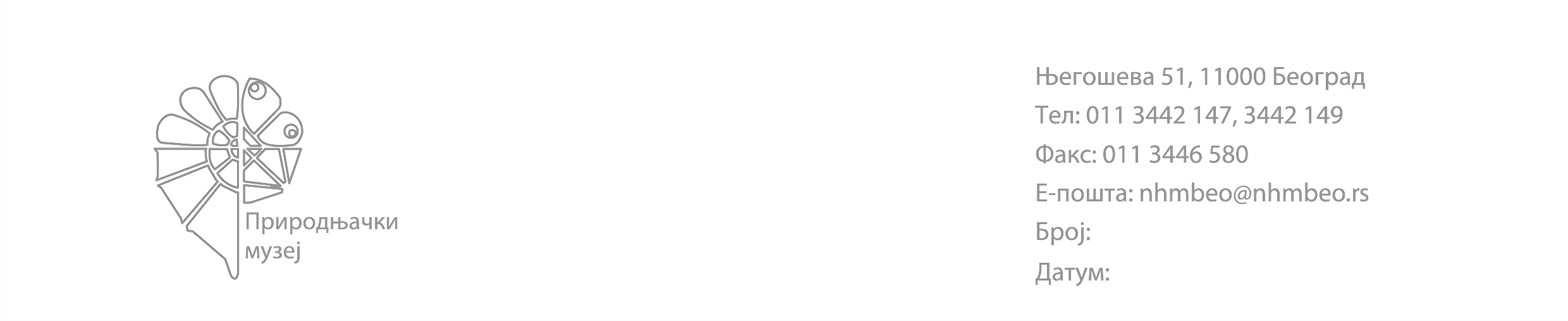 ОДЛУКУ о спровођењу преговарачког поступка без објављивања јавног позива   (добара),  редни број 3/519/2021 1. Предмет јавне набавке, назив и ознака из општег речника набавки: Предмет јавне набавке је Откуп музејских предмета. За откуп су одабрани примерци репликe лобања и скелета човеколиких мајмуна (бонобо и шипанза), реплике скелета фосилних хоминида, реплике скелета летеће лисице, модели предњих удова човека, гаврана и летеће лисице. (навести краћи опис предмета набавке). Назив и ознака из општег речника набавки 92521000 музејске услуге. За откуп су одабрани примерци, реплика лобања и скелта  према претходно наведеној спецификации.Сви предмети су јединствени примерци реплика (мулажа) на домаћем и    међународном тржишту:2. Процењена вредност јавне набавке: Вредност предметне јавне набавке у преговарачком поступку без објављивања позива, износи 2.310.486,37 динара. Укупни трошкови су како наручилац процењује и очекује ($23.761,00) у динарској противвредности 2.310.486,37 динара (наведени трошкови обухватају вредност откупа предмета, царине, шпедиције, транспорта и ПДВ-а.) у динарској противредности динара без обрачунатог ПДВ.3 Оквирни датуми у којима ће бити спроведене појединачне фазе поступка јавне набавке: прирпрема конкурсне документације, слање на објављивање обавештења о покретању преговарачког поступка поступка, подношење и отварање понуда, доношење одлуке о додели уговора, слање на објављивање одлуке о додели уговора на Портал јавних набавки, закључење уговора, после истека рока за подношење захтев за заштиту права, обавиће се у роковима  који су предвиђени ЗЈН.4. Подаци о апропријацији у буџету/финансијском плану: 5151 Нематеријална имовина.Установа је поступајући у складу са чланом 74. Закона о култури, доставила предлог годишњег програма рада за 2020. број 734 од 17.7.2020. године. Годишњи програм рада за 2021. годину, усвојен у складу са планом прихода из буџета за редовну и програмску делатност-коригована коначна расподела опредељених средстава бр.1421 од 28.12.2020. године. Према законом утврђеној процедури, усвојен је коригован план рада са финансијским планом Установе, од стране Управног одбора Одлуком број 190 од 24.2.2021. године. Усвојени план усклађен са опредељеним средствима финансијским планом прихода и расхода надлежног министарства за 2021. годину.4.1.Средства предвиђена планом извршења финансијског плана музеја за 2021., економска  класификација 5151 Нематеријална имовина.а у складу са финансијским планом прихода и расхода надлежног министарства за 2021., којим су опредељена средства за програме музеја.4.2. Јавна набавка је предвиђена у плану набавки наручиоца за 2021. годину, број 225 од 3.3.2021. објављен 5.3.2021. године. Измене плана јавних набавки извршена је 26.4.2021. године, објава на Порталу јавних набавки 30.4.2021. године.5. Музеј не поседује наведене експонате, наведени примерци поседују карактеристике природњачког музеолошког предмета и покретног културног добра и исти се могу набавити само откупом од одређених дистрибутера.Наведени предмети се набављају од дистрибутера Bone Clones, Inc. 9200 Eton Avenue Chatsworth, CA 91311 USA.Јавна набавка је у складу са чланом 88. Закона о јавним набавкама, предвиђена у плану јавних набавки наручиоца за 2021. годину.6. Именује се Комисија за јавну набавку за спровођење преговарачког поступка поступка без објављиваља јавног позива у следећем саставу, која ће спровести радње прописане чланом 92. став 7. Закона: 1. Урош Бузуровић, члан; 2. Ана Ковачевић члан; 3. Давидовић Свјетлана, члан; 6.1.Поступак јавне набавке ће спровести Комисија за јавну набавку која се образује донетом одлуком о спровођењу преговарачког поступка  наручиоца, број 3/519 од 11.5.2021. године.7. Редни број:3/519 од 11.5.2021.                                                           Директор, др Милан Пауновић Напомена у Плану јавних набавки: Планом јавних набавки предвиђена је опредељена вредност од 1.920.000 динара на годишњем нивоу.(Број плана је 225 од 3.3.2021) објављен 5.3.2021. Прва измена плана рађена 26.4.2021. године а објављена 30.4.2021. године. У међувремену је један од планираних поступака откупа покренут  и завршен до 25 априла 2021 године. У међувремену прерасподјелом средстава утврђено је да постоји могућност увећања средстава  за откуп, те је одлучено да се изврши измена постојећег плана јавних набавки. Међутим измена плана је рађена 29.4. 2021 под утиском да је све завршено као треба. Приликом  уноса нове набавке утврђено је да је дошло до техничке грешке, због непознавања функционисања портала приликом уноса измене плана јавних набвки, и да није извршена измена плана јавних набавки. Данас 13.5.2021. врши се измена плана али додавањем нове ставке набавке која је планирана и која ће се радити од сутра, пошто се мора чекати објава  измене /допуне плана. Остале планиране набавке радиће се са већ планиране позиције планаЈН  а разлика средстава са позиције 0003 рачунаће се у додату вредност. Са позиције плана 0003 извршио се откуп предмета у износу 33.800,00 динара, планиран је откуп у динарској противвредности од 330.000 динара и 38.000 динара преостали износ средстава од 1.518.200 динара ће се користити  за откуп нове набавке  додаје на позицији 0009 . Преостала разлика средстава и додатна средства користиће се за откуп музејских предмета на позицији 0009 Откуп музејских предмета:врши се откуп  реплика лобања и скелета човеколиких мајмуна (бонобо и шипанза), реплике скелета фосилних хоминида, реплике скелета летеће лисице, модели предњих удова човека, гаврана и летеће лисице.  Назив и ознака из општег речника набавки 92521000 музејске услуге.1Chimpanzee skull maleBC-0032Chimpanzee skull femaleBC-248 3Chimpanzee infant skullBC-2074Bonobo skull maleBC-2525Bonobo skull femaleBC-123 6Bonobo skeleton, ArticulatedSC-123-A 7Neanderthal skeleton, DisarticulatedHomo neanderthalensisSC-019-D8“Lucy” skeleton, ArticulatedAustralopithecus afarensisSC-036-A9Homologous Structures: Forelimbs, Set of 3COMP-14610Greater Flying Fox Skeleton, Articulated(Stand included)SC-312-A